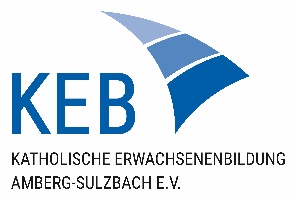  	Erklärung:	Absender:Datum, Unterschrift erste bestätigende PersonDatum, Unterschrift zweite bestätigende PersonErläuterung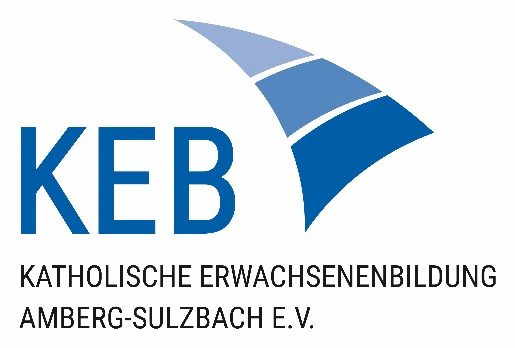 Die Öffentlichkeit einer Maßnahme ist nachzuweisen.Dies kann in einer oder mehreren der nachstehend genannten Formen geschehen:a.	Ankündigung im Programmheft der Katholischen Erwachsenenbildungb.	Ankündigung in der Presse oder einem anderen öffentlichen Organc.	gesonderte Einladung (z.B. Plakat oder Handzettel)Den Öffentlichkeitsnachweis b oder c bitte immer dem Abrechnungs- und Erfassungsbogen beilegen!Grundsätzlich gilt: die Zusammenarbeit mit der Kath. Erwachsenenbildung muss erkennbar sein mit zusätzlichen Formulierungen wie z. B. -    „… in Zusammenarbeit mit der KEB Amberg-Sulzbach“        oder „….die Veranstaltung findet im Rahmen der Katholischen Erwachsenenbildung….“    statt. 